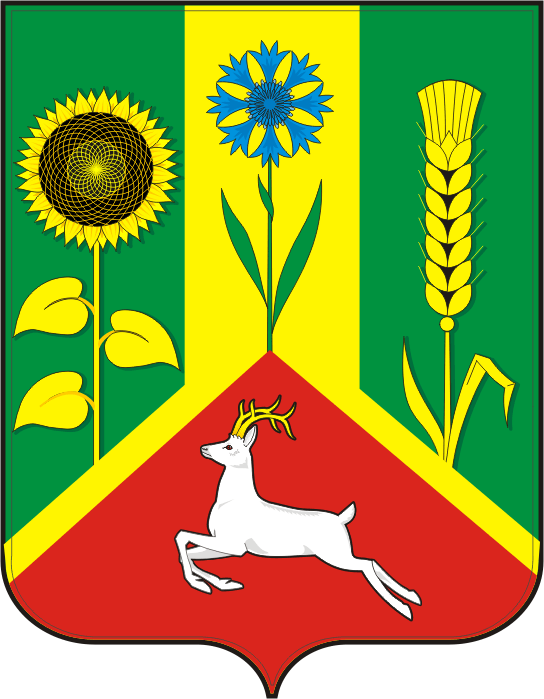 АДМИНИСТРАЦИЯ ВАСИЛЬЕВСКОГО СЕЛЬСОВЕТА САРАКТАШСКОГО РАЙОНА ОРЕНБУРГСКОЙ ОБЛАСТИП О С Т А Н О В Л Е Н И Е____________________________________________________________________02.03.2021                             с. Васильевка                                  № 14 –п	     О внесение изменений в постановление администрации Васильевского сельсовета Саракташского района № 45-п от 10.07.2019 «Об утверждении Плана мероприятий по консолидации  бюджетных средств муниципального образования  Васильевский сельсовет  Саракташского района Оренбургской области в целях оздоровления муниципальных финансов на 2019 - 2025 годы»В соответствии со ст. 15  Бюджетного кодекса Российской Федерации, Соглашением «О мерах по обеспечению устойчивого социально-экономического развития и оздоровлению муниципальных финансов муниципального образования  Васильевский  сельсовет» на 2019 год, заключенного между администрацией муниципального образования Саракташский район и муниципальным образованием  Васильевский сельсовет, руководствуясь Уставом муниципального образования  Васильевский сельсовет Саракташского района Оренбургской области:1. Внести в постановление администрации муниципального образования Васильевский сельсовет Саракташского района Оренбургской области от 25.03.2020г. № 19-п «О внесении изменений в постановление администрации муниципального образования васильевский сельсовет Саракташского района Оренбургской области на 2019 - 2025 годы от 10.07.2019г. №45» следующие изменения:1.1 в приложение 1 добавить пункт 2.6 «Повышение качества управления муниципальными финансами»             1.2  добавить приложение 2 «План мероприятий по росту доходного потенциала и оптимизации расходов бюджета МО Васильевский сельсовет». 2. Настоящее  постановление вступает в силу после его подписания и подлежит обнародованию и размещению на официальном сайте администрации  Васильевского  сельсовета, возникшие с 1 января 2021 года3. Контроль за исполнением настоящего постановления оставляю за собой.Глава сельсовета                                                            		    А.Н. СерединовРазослано: прокурору района, финансовый отдел администрации Саракташского района, официальный сайт, в делоПлан мероприятий по консолидации бюджетных средств муниципального образования  Васильевский  сельсовет в целях оздоровления муниципальных финансов на 2019 -2025 годыПриложение 2 к плану мероприятий по консолидации бюджетных средств муниципального образования Васильевский сельсовет в целях оздоровления муниципальных финансов на 2020 -2025 годыПланмероприятий по росту доходного потенциала и оптимизации расходов бюджетаМО Васильевский сельсовет (тыс. рублей)Приложение 1 к  постановлению администрации   муниципального образования  Васильевский сельсовет на 2019-2025гг№ п/пНаименование мероприятияНаименование мероприятияОтветственный исполнительСрок реализацииНаименование показателя, единица измеренияЗначение показателяЗначение показателяЗначение показателяЗначение показателяЗначение показателяЗначение показателяЗначение показателяЗначение показателяЗначение показателяЗначение показателя№ п/пНаименование мероприятияНаименование мероприятияОтветственный исполнительСрок реализацииНаименование показателя, единица измерения2019 год2020 год2021 год2022 год2022 год2023 год2023 год2024 год2024 год2025 год2.6Повышение качества управления муниципальными финансамиПовышение качества управления муниципальными финансамиПовышение качества управления муниципальными финансамиПовышение качества управления муниципальными финансамиПовышение качества управления муниципальными финансамиПовышение качества управления муниципальными финансамиПовышение качества управления муниципальными финансамиПовышение качества управления муниципальными финансамиПовышение качества управления муниципальными финансамиПовышение качества управления муниципальными финансамиПовышение качества управления муниципальными финансамиПовышение качества управления муниципальными финансамиПовышение качества управления муниципальными финансамиПовышение качества управления муниципальными финансамиПовышение качества управления муниципальными финансами2.6.1Реализация проектов общественной инфраструктуры, основанных на местных инициативахадминистрация МО  Васильевский  сельсоветадминистрация МО  Васильевский  сельсовет2019-2025 годыобъем внебюджетных средств, привлеченных на реализацию проектов общественной инфраструктуры, основанных на местных инициативах, тыс. рублей0,00,0818,00,00,00,00,00,00,00,0N п/пНаименование мероприятияБюджетный эффектБюджетный эффектБюджетный эффектБюджетный эффектБюджетный эффектБюджетный эффектN п/пНаименование мероприятия2020 год2021 год2022 год2023 год2024 год2025 год123456781.Меры по увеличению поступлений налоговых и неналоговых доходов, в том числе:0000001.1.Проведение инвентаризации имущества (в том числе земельных участков), находящегося в муниципальной собственности муниципального образования Васильевский сельсовет Саракташского района Оренбургской области. Выявление неиспользуемых основных фондов (земельных участков) муниципальных учреждений, муниципальных унитарных предприятий и принятие мер по их продаже, в том числе за счет формирования и реализации планов приватизации, или сдаче в аренду с целью увеличения неналоговых доходов бюджета муниципального образования Васильевский сельсовет Саракташского района Оренбургской области0000001.2.Обеспечение работы межведомственных комиссий:- по вопросам уплаты налогов и сокращения убыточности организаций;- по вопросам оплаты труда и уплаты страховых взносов, снижения неформальной занятости0000002.Меры по оптимизации расходов, в том числе:0000002.1.Проведение реструктуризации (укрупнения) бюджетной сети на основании анализа нагрузки на бюджетную сеть (контингент, количество бюджетных учреждений, количество персонала, используемые фонды, объемы предоставляемых государственных услуг), в том числе внедрение новых форм оказания государственных и муниципальных услуг. Размещение в одном здании разнопрофильных учреждений (комплекс "школа - детский сад", "школа - библиотека", "клуб - библиотека" и другие)0000002.2.Сокращение численности обслуживающего персонала и непрофильных специалистов учреждений (уборщик помещений, водитель, и другие) с учетом установленных норм нагрузки0000002.3.Передача несвойственных функций учреждений на аутсорсинг (уборка помещений)0000002.4.Оптимизация расходов на содержание материально-технической базы муниципальных учреждений по результатам экономии, сложившейся по итогам проведения закупок товаров, работ, услуг000000Итого:Итого:000000